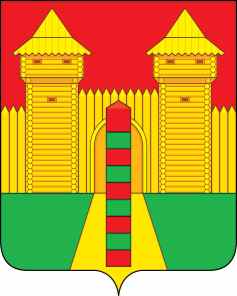 АДМИНИСТРАЦИЯ  МУНИЦИПАЛЬНОГО  ОБРАЗОВАНИЯ «ШУМЯЧСКИЙ  РАЙОН» СМОЛЕНСКОЙ  ОБЛАСТИРАСПОРЯЖЕНИЕот 22.11.2022г. № 284-р           п. Шумячи         В соответствии со ст. 28 Устава муниципального образования «Шумячский район» Смоленской области, Порядком предоставления объектов муниципальной собственности  муниципального образования «Шумячский район» Смоленской области в безвозмездное пользование, утвержденным постановлением Администрации муниципального образования «Шумячский район» Смоленской области от 25.12.2013г. № 632, на основании письма Муниципального бюджетного учреждения «Шумячская централизованная библиотечная система» от 31.10.2022 года         1. Предоставить в безвозмездное пользование Муниципальному бюджетному учреждению «Шумячская централизованная библиотечная система» недвижимое имущество (часть жилого помещения), площадью 62,4 кв.м. (далее – Имущество), расположенное по адресу: Смоленская область, Шумячский район, д. Петровичи, д.90, на новый срок 3(три) года, для размещения Петровичской сельской библиотеки. 	         2. Отделу экономики и комплексного развития Администрации муниципального образования «Шумячский район» Смоленской области подготовить проект договора безвозмездного пользования Имуществом.Глава муниципального образования «Шумячский район» Смоленской области                                         А.Н. Васильев           О предоставлении в безвозмездное пользование Муниципальному бюджетному учреждению «Шумячская централизованная библиотечная система» недвижимого имущества на новый срок 